COMISSÃO DE PLANEJAMENTO, FINANÇAS, ORGANIZAÇÃO E ADMINISTRAÇÃO DO CAU/APDELIBERAÇÃO 10/2023A COMISSÃO DE PLANEJAMENTO, FINANÇAS, ORGANIZAÇÃO E ADMINISTRAÇÃO – CAU/AP, esteve reunida ordinariamente on line no dia 26 de outubro de 2023, às 9:00h, via on line, no uso das competências que lhe conferem os incisos I a XXIV do art. 42 do Regimento Interno do CAU/AP, após análise do assunto em epígrafe;DELIBEROU:1 - Aprovação a programação do orçamento 2024: Aprovado por unanimidade a programação do orçamentária 2024 do CAU/AP;2 - Conforme determina o art. 40, inciso I do Regimento Interno, neste ato submete a presente deliberação à apreciação e decisão final do Plenário do CAU/AP. Macapá-AP, 26 de outubro de 2023.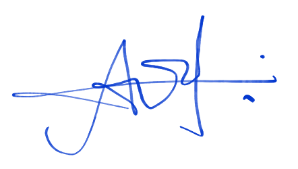 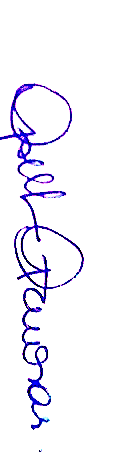 ADAILSON OLIVEIRA BARTOLOMEUCoordenador da CPFOA do CAU/AP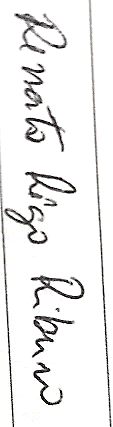 GISELLE VILHENA AMORASMembro da CPFOA do CAU/APRENATO RÊGO RIBEIROMembro da CPFOA do CAU/APPROCESSOINTERESSADOCAU/APASSUNTOAprovação da programação do orçamento 2024; e o que ocorrer.